                                                                                                                                                                                                       О Т К Р Ы Т О Е    А К Ц И О Н Е Р Н О Е     О Б Щ Е С Т В О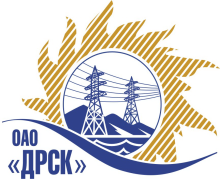 ПРОТОКОЛ ВЫБОРА ПОБЕДИТЕЛЯПРЕДМЕТ ЗАКУПКИ: право заключения Договора на поставку: «Экскаватор-погрузчик с ковшом V-0,24 м» для нужд филиала ОАО «ДРСК» «Приморские электрические сети».Закупка проводится  согласно ГКПЗ 2014г. раздела  2.2.2 «МТПиР»  № 2708  на основании указания ОАО «ДРСК» от  18.08.2014 г. № 205Плановая стоимость:  3 830 508,00  руб. без учета НДСПРИСУТСТВОВАЛИ: постоянно действующая Закупочная комиссия 2-го уровня.ВОПРОСЫ, ВЫНОСИМЫЕ НА РАССМОТРЕНИЕ ЗАКУПОЧНОЙ КОМИССИИ: О ранжировке предложений после проведения переторжки. Выбор победителя закупки.РАССМАТРИВАЕМЫЕ ДОКУМЕНТЫ:Протокол рассмотрения заявок от 29.10.2014г. № 627/МТПиР-РПротокол переторжки от 31.10.2014г. № 627/МТПиР-П.ВОПРОС 1 «О ранжировке предложений после проведения переторжки»ОТМЕТИЛИ:В соответствии с критериями и процедурами оценки, изложенными в документации о закупке, после проведения переторжки предлагается ранжировать предложения следующим образом:ВОПРОС 2 «Выбор победителя закупки»ОТМЕТИЛИ:На основании вышеприведенной ранжировки предложений Участников закупки предлагается признать Победителем открытого запроса предложений на право заключения договора поставки: «Экскаватор-погрузчик с ковшом V-0,24 м» для нужд филиала ОАО «ДРСК» «Приморские электрические сети» Участника занявшего первое место: ООО "ЧЕЛЯБАГРОСНАБ" (454081, г. Челябинск, ул. Артиллерийская, д. 102)Цена предложения: 3 337 627,12 руб. (цена без НДС) (цена с НДС: 3 938 400,00 руб.). Срок завершения поставки: 20 декабря 2014г. Условия оплаты: авансовый платеж  в размере 30 %  от суммы договора в течение 10 календарных дней с момента заключения договора, окончательный расчет  - не ранее чем через 20 календарных дней с момента поставки продукции на склад грузополучателя и подписания актов приема-передачи товара.  Гарантийный срок на продукцию составляет  -18 месяцев или 2000 моточасов. Предложение действительно: до 31.12.2014г.РЕШИЛИ:Утвердить ранжировку предложений Участников после проведения переторжки.1 место: ООО "ЧЕЛЯБАГРОСНАБ"2 место: ООО «Техцентр Сумотори»     2. Признать Победителем открытого запроса предложений на право заключения договора поставки: «Экскаватор-погрузчик с ковшом V-0,24 м» для нужд филиала ОАО «ДРСК» «Приморские электрические сети» Участника занявшего первое место: ООО "ЧЕЛЯБАГРОСНАБ" (454081, г. Челябинск, ул. Артиллерийская, д. 102)Цена предложения: 3 337 627,12 руб. (цена без НДС) (цена с НДС: 3 938 400,00 руб.). Срок завершения поставки: 20 декабря 2014г. Условия оплаты: авансовый платеж  в размере 30 %  от суммы договора в течение 10 календарных дней с момента заключения договора, окончательный расчет  - не ранее чем через 20 календарных дней с момента поставки продукции на склад грузополучателя и подписания актов приема-передачи товара.  Гарантийный срок на продукцию составляет  -18 месяцев или 2000 моточасов. Предложение действительно: до 31.12.2014г.ДАЛЬНЕВОСТОЧНАЯ РАСПРЕДЕЛИТЕЛЬНАЯ СЕТЕВАЯ КОМПАНИЯУл.Шевченко, 28,   г.Благовещенск,  675000,     РоссияТел: (4162) 397-359; Тел/факс (4162) 397-200, 397-436Телетайп    154147 «МАРС»;         E-mail: doc@drsk.ruОКПО 78900638,    ОГРН  1052800111308,   ИНН/КПП  2801108200/280150001№ /627/МТПиР-ВПг. Благовещенск        «_05_» ноября 2014 г.Место в ранжировкеНаименование и адрес участникаЦена до переторжки, без НДСЦена и иные существенные условия после переторжки1 местоООО "ЧЕЛЯБАГРОСНАБ" (454081, г. Челябинск, ул. Артиллерийская, д. 102)Цена: 3 337 627,12 Цена: 3 337 627,12 руб. (цена без НДС) (цена с НДС: 3 938 400,00 руб.). Срок завершения поставки: 20 декабря 2014г. Условия оплаты: авансовый платеж  в размере 30 %  от суммы договора в течение 10 календарных дней с момента заключения договора, окончательный расчет  - не ранее чем через 20 календарных дней с момента поставки продукции на склад грузополучателя и подписания актов приема-передачи товара.  Гарантийный срок на продукцию составляет  -18 месяцев или 2000 моточасов. Предложение действительно: до 31.12.2014г.2 местоООО «Техцентр Сумотори» (692771, Россия, Приморский край, г. Артем, ул. 1-ая Рабочая 91)Цена: 3 661 016,95 Цена: 3 661 016,95 руб. (цена без НДС) (цена с НДС: 4 320 000,00руб.). Срок завершения поставки: 20 декабря 2014г. с возможностью досрочной поставки. Условия оплаты: авансовый платеж  в размере 30 %  от суммы договора в течение 10 календарных дней с момента заключения договора, окончательный расчет  - в течение 25 календарных дней с момента поставки продукции на склад грузополучателя и подписания актов приема-передачи товара.  Гарантийный срок на продукцию составляет  -48 месяцев или 40 000 моточасов. Предложение действительно: до 01.02.2015г.